Анализ выполнения заданий КИМ  ТТМБОУ СОШ №15 им. Героя Советского Союза Мильдзихова Х.З. 2024 г. по математике профильного уровня*Данные приведены в первичных баллах. Шкала перевода первичных баллов в тестовые на 2024 год не утверждена. Максимальный первичный балл по предмету – 32.№ зада-ния КИМПроверяемые требования (умения)Проверяемые требования (умения)Примеры заданий КИМ ЕГЭ 2024 г. по математике профильного уровняУровень сложности задания / макс. баллУровень выполнения заданий по группам участников, %Уровень выполнения заданий по группам участников, %Уровень выполнения заданий по группам участников, %Уровень выполнения заданий по группам участников, %Уровень выполнения заданий по группам участников, %Уровень выполнения заданий по группам участников, %Уровень выполнения заданий по группам участников, %№ зада-ния КИМПроверяемые требования (умения)Проверяемые требования (умения)Примеры заданий КИМ ЕГЭ 2024 г. по математике профильного уровняУровень сложности задания / макс. балл0-4 ПБ*5-6 ПБ*7-10 ПБ*11-19 ПБ*20-32 ПБ*Средний           по всем группамЧасть 1. Задания с кратким ответомЧасть 1. Задания с кратким ответомЧасть 1. Задания с кратким ответомЧасть 1. Задания с кратким ответомЧасть 1. Задания с кратким ответомЧасть 1. Задания с кратким ответомЧасть 1. Задания с кратким ответомЧасть 1. Задания с кратким ответомЧасть 1. Задания с кратким ответомЧасть 1. Задания с кратким ответом№1Уметь оперировать понятиями плоский угол, площадь фигуры, умение использовать изученные факты и теоремы планиметрии . Уметь оперировать понятиями плоский угол, площадь фигуры, умение использовать изученные факты и теоремы планиметрии . 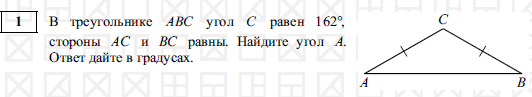 Б1100100100№2Уметь оперировать понятиями вектор, координатами вектора  сумма векторов, произведение  вектора на число, скалярное произведениеУметь оперировать понятиями вектор, координатами вектора  сумма векторов, произведение  вектора на число, скалярное произведение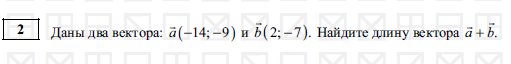 Б1142943№3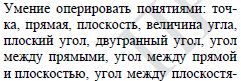 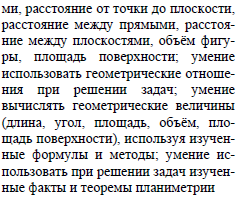 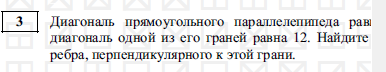 Б1145771№4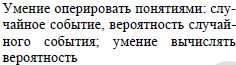 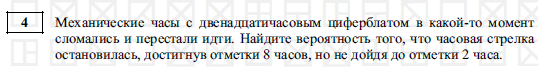 Б107171№5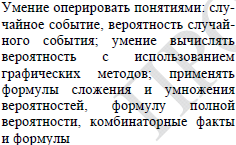 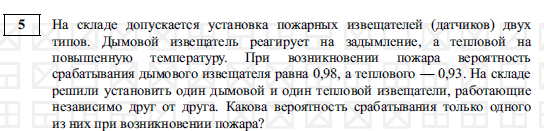 П 102929№6Уметь решать уравнения и неравенства и системы с помощью различных приёмовУметь решать уравнения и неравенства и системы с помощью различных приёмов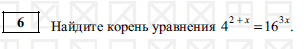 Б 1100100100№7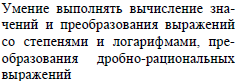 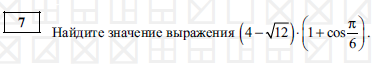 Б 1147286№8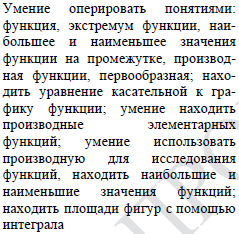 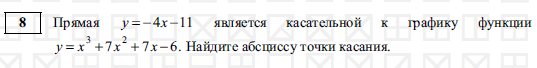 Б 102929№9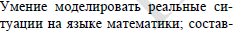 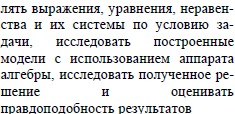 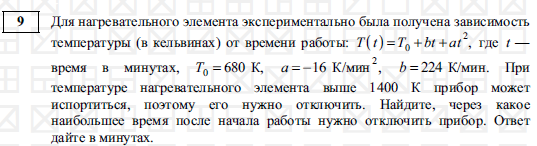 П102929№10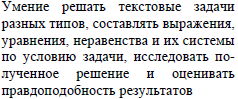 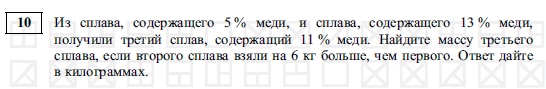 П 102929№11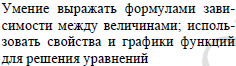 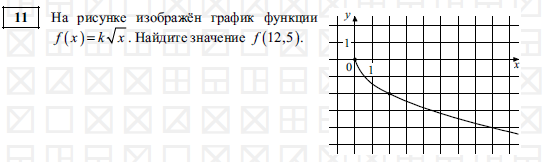 П 105757   №12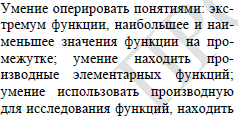 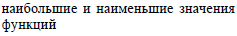 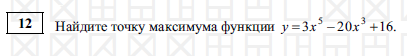 П105757Часть 2 Задания с развернутым ответомЧасть 2 Задания с развернутым ответомЧасть 2 Задания с развернутым ответомЧасть 2 Задания с развернутым ответомЧасть 2 Задания с развернутым ответомЧасть 2 Задания с развернутым ответомЧасть 2 Задания с развернутым ответомЧасть 2 Задания с развернутым ответомЧасть 2 Задания с развернутым ответом№13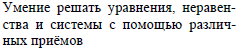 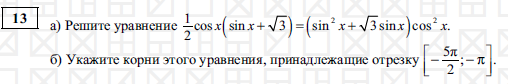 П2000№14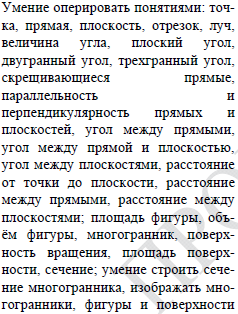 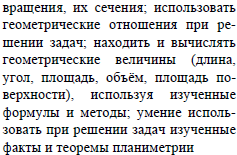 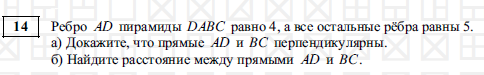 П 3000№15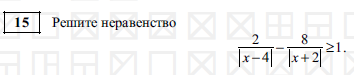 П 201414№16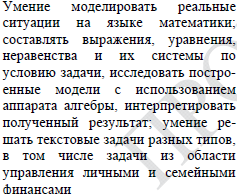 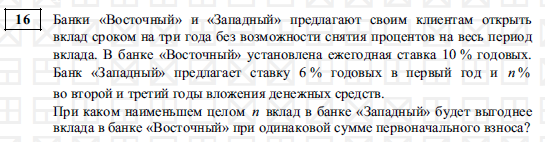 П2000№17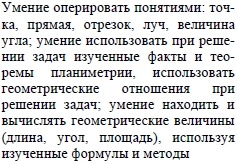 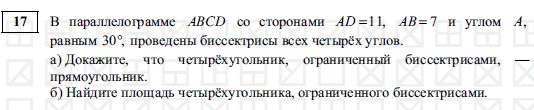 П 302929№18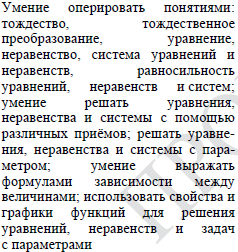 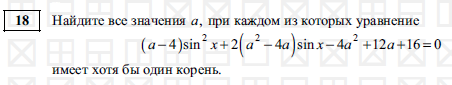 В 4000№19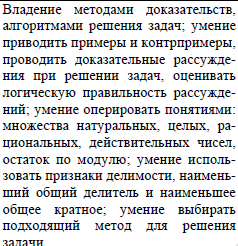 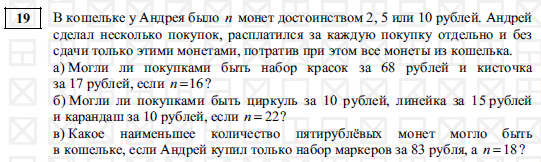 В 401414